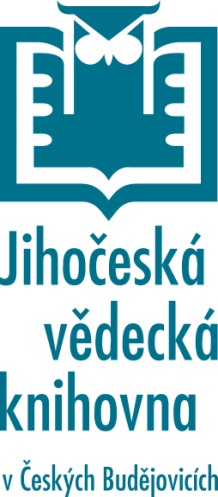 Tisková zpráva3. 5. 2019, České BudějoviceNOC LITERATURY / Za literaturou na netradiční místa v Českých BudějovicíchZahrada s Lamezanovou vilou, biskupská zahrada, prostor nově otevřeného planetária českobudějovické hvězdárny a objekt skautské základny Valcha ve Stromovce to jsou místa v centru Českých Budějovic, kde se druhý květnový čtvrtek budou číst ukázky evropské literatury v českých překladech.  Večerní čtení na netradičních místech připravila Jihočeská vědecká knihovna ve městě již potřetí.Noc literatury je letos věnována současné švédské, francouzské, norská a belgické literatury. Ukázky z knih představí herci Jihočeského divadla Jaroslava Červenková, Jan Dvořák, Jiří Untermüller a moderátor ČRo ČB Martin Hlaváček. Akce proběhne ve čtvrteční podvečer 9. 5. 2019 od 18:00 do 22.00 v půlhodinových intervalech. Místa čtení jsou situována blízko sebe, aby je návštěvníci akce stihli za večer všechna navštívit. Vstup je zdarma.Projekt organizují Česká centra od roku 2006. Před šesti lety se k němu připojil také Svaz knihovníků a informačních pracovníků (SKIP) a v roce 2013 se kromě Prahy četlo poprvé i v dalších městech Česka. Letos se mohou Noci literatury zúčastnit lidé ve více než 60 městech České republiky. Akci v Českých Budějovicích pořádá Jihočeská vědecká knihovna. Knihy, které se budou letos číst.V sibiřských lesích/ Sylvain Tesson To nejlepší, co máme/ Griet Op de Beecková Kniha o moři/ Morten A. StrøksnesExpedice - Můj milostný příběh/Bea UusmaOdkaz na webové stránky je zde:http://www.nocliteratury.cz/cs/2019/city/470-ceske-budejovice/?lang=csMgr. Petra Mašínováprojektová pracovniceJihočeská vědecká knihovnaLidická 1, 370 01 České Budějovicetel: 386 111 233, 602 540 320e-mail: masinova@cbvk.cz